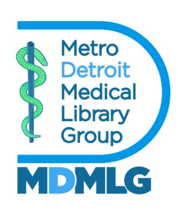 MHSLA RepresentativeNancy Bulgarellibulgarel@oakland.edu248-370-2481Goals and ObjectivesTo represent the Metropolitan Detroit Medical Library Group at the Executive Board of the Michigan Health Sciences Libraries Association.To participate in the decision-making process of MHSLA as a voting member of the board.To provide a communication link between MHSLA and MDMLG.To ensure coordination of program dates between the two groups when needed.To attend all meetings of the MDMLG Executive Board as well as all MDMLG General Business meetings.